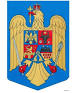                                                                     JUDEŢUL BRAŞOV                                                                  COMUNA AUGUSTINStr. Lungă nr. 238, AUGUSTIN, cod 507151, Tel/fax: 0374-279816www.primariaaugustin.ro,E-mail: primariaaugustin@yahoo.com                         PROIECT DE HOTĂRÂRE NR.49 din 20.09.2023.privind aprobarea modificării organigramei şi a statului de funcţii al aparatului de specialitate al primarului comunei Augustin .    Primarul comunei Augustin,jud. BraşovAvând în vedere ; Referatul de aprobare al primarului nr. 2302/20.09.2023, Raportul de specialitate nr.2301/20.09.2023 Legea 161/2003 privind unele măsuri pentru asigurarea transparenţei în exercitarea demnitătiilor publice, a funcţiilor publice şi mediul de afaceri,prevenirea şi sancţionarea conrupţiei: art.XVI alin.2. Legea 53/2003 privind Codul muncii:art.10 și următoarele Legea 153/2017 privind salarizarea personalului plătit din fondurii publice:art.10 și art.11. H.G 611/2008 prntru aprobarea normelor privind organizarea şi funcţionarea cariereii funcţionarilor publici: art.5 alin.1 lit.b) și art.7 O.U.G 63/2010 pentru modificarea și completarea  Legii nr.273/2006 privind finanțele publice locale.În temeiul art. 129 alin.(4), lit.c),  art. 136, art. 139 alin.(1), alin.(3),lit.c) și alin.(5) și art. 196 alin.(1), lit.a) din Ordonanța de Urgență a Guvernului nr.57/2019 privind Codul administrativ,cu modificările și completările ulterioare;         În temeiul prevederilor art. 136 alin. (1)) din O.U.G. nr. 57/2019 privind Codul administrativ;Având în vedere cele de mai sus propun adoptarea unei hotărâri astfel:                                                              HOTĂRĂSTE:Art.1. Se modifică în compartimentul,,Resurse umane,, postul de Consilier , grad I, debutant cu postul de Consilier, grad I, asistentArt.2. Se modifică în compartimentul,,Registru agricol,, postul de Consilier , grad I, de la coeficientul 2,12 la coeficient 2,36.Art. 3. Anexele 1 și 2 fac parte integrantă din prezenta hotărâreArt. 4. Cu ducerea la îndeplinire se încredințează Primarul comunei și compartimentul resurse umane primăriei Augustin care va   asigura îndeplinirea prevederilor legale. Secretarul general va comunica    prezenta    hotarare Institutiei Prefectului Judeţului Braşov, Compartimentelor taxe si  impozite locale si contabilitate si o va afisa pe situl institutiei.                                                                       PRIMAR                                                    PORUMB SEBASTIAN NICOLAEAvizat pentru legalitate SECRETARUL COMUNEI AUGUSTINGARCEA GHEORGHE MIRCEA